 Determine whether  and  are parallel, perpendicular, or intersecting.  Explain.14.  A(-2, -11) B(6,5)  D(-7,-10) F(2,8)		_____________________________________________	15.  A(-1,6) B(2,-9) D(-10,-1) F(5,2)		_____________________________________________16.  Write the equation of the line in slope intercept form that passes through point (-2,1) and is perpendicular to 									______________________17.  Write an equation of a line in slope-intercept form through (2,4) and parallel to 									______________________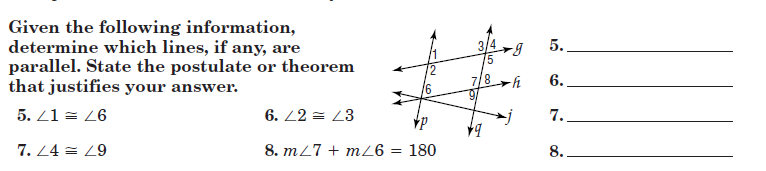 18._________________________________________________________________________19.________________________________________________________________________20.________________________________________________________________________21.________________________________________________________________________